Конспект образовательной деятельности в подготовительной группе по рисованию«Летят перелетные птицы»Задачи: -учить передавать несложные движения птиц (летят утки, гуси, изменяя статичное положение частей тела: приподнятые крылья;-учить при создании сюжета показывать несложные смысловые связи и пространственные взаимоотношения между обьектами; -закреплять способы и приемы рисования различными изобразительными материалами (пастель и цветные карандаши);-развивать чувство формы, цвета, пропорций, воспитывать бережное отношение к окружающей природе.Предварительная работа: беседа о перелетных птицах, рассматривание иллюстраций по теме, наблюдение за птицами. Методы и приемы: наглядные, словесные .Оборудование и материалы:сюжетные картинки по теме, фланелеграф, фигурки для фланелеграфа (изображения птиц в разных позах), цветные карандаши, пастель, мольберт, бумага, образец педагогического рисунка, запись музыки П. И. Чайковского из цикла «Времена года»                           Ход ООД:Создание мотивацииЗвучит музыка. На доске или стенде прикреплены сюжетные картинки.Уж небо осенью дышало,Уж реже солнышко блистало,Короче становился день,Лесов таинственная сеньС печальным шумом обнажалась,Ложился на поля туман,Гусей крикливых караванТянулся к югу: приближаласьДовольно скучная пора;Стоял ноябрь уж у двора…Да, лето пролетело. Осень тоже «доживает» последние денечки. Природа готовится к зиме. Вот и перелетные птицы, подгоняемые холодными ветрами, улетают на юг. Сначала улетели ласточки, грачи. Пришла пора покидать наши озера и поля уткам и гусям. Грустно, конечно, что до весны мы не услышим щебетанья птиц, криков журавлей. Но все- таки так интересно наблюдать за улетающими стаями! Птицы летят красиво, стройными рядами, клином. И мы, несмотря на грусть, не перестаем любоваться ими.Постановка учебной задачиСегодня мы нарисуем такой улетающий караван птиц.Показ приемов работы педагогомРисование начнем с того, что продумаем сюжет картины. Кто-то нарисует голубое небо с летящим клином гусей или уток, а у кого-то птицы будут лететь над лесом. При этом надо помнить правила составления композиции: все предметы должны быть распределены по всему листу бумаги, а не находиться в одной его части.Что же нужно сделать дальше?Простым графитным карандашом тонкими линиями составляем набросок нашего рисунка. Проверяем правильность составления композиции.Теперь можно закрашивать небо. Закрашивать небо предпочтительнее пастелью. Пастелью нарисуем голубое небо с легкими белыми облачками.А теперь можно рисовать летящих птиц. Вы умеете рисовать птиц, сидящих на ветке, или на кормушке. А летящих птиц вы сегодня будете учиться рисовать. Чем летящая птица отличается от сидящей?Педагог прикрепляет на стенд изображения птиц в разных позах и просит показать сидящую, взлетающую и летящую птицу.Затем показ способов изображения летящей птицы.Теперь можно закрасить цветными карандашами изображение. Как закрашивать, я вам показывать не буду, закрасите изображение вы самостоятельно. Помните, что карандаш надо держать не слишком близко к заточенному концу, не слишком сильно нажимая на него, у краев изображения двигать карандашом помедленнее, чтобы получалось аккуратно, глаза следят за тем, как движется рука с карандашом.Вот мой рисунок готов.УказаниеА вы нарисуете летящих птиц по-своему, подумайте, что будет в вашем рисунке. Кто-то нарисует голубое небо с летящим клином гусей или уток, а у кого-то птицы будут лететь над лесом.ИтогПоспевает брусника,Стали дни холоднее.И от птичьего крикаВ сердце только грустнее.Стаи птиц улетаютПрочь, за синее море.Все деревья блистаютВ разноцветном уборе.Солнце реже смеется,Нет в цветах благовонья.Скоро осень проснется-И заплачет спросонья. (К. Бальмонт)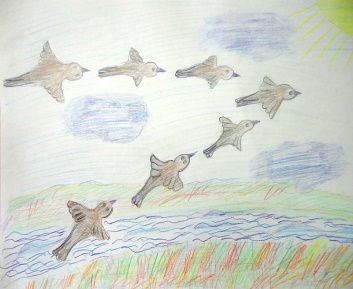 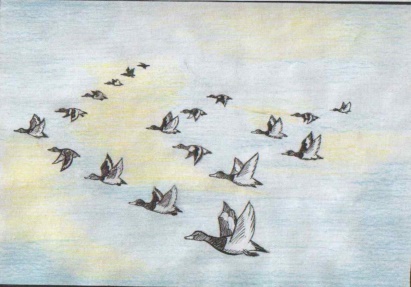 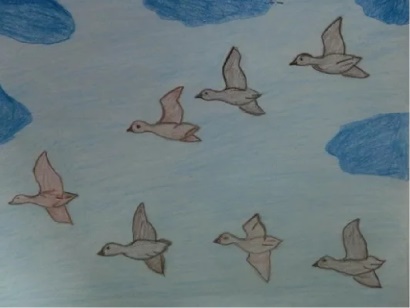 